Номер в геральдическом реестре Ульяновской областиДата внесения в геральдический реестр Ульяновской областиНазвание официального символаРегистрационный номер в Государственном геральдическом регистре Российской Федерации и дата внесенияЦветное графическое изображение (рисунок) официального символа (в действующей редакции)Геральдическое описание официального символа (текст) с указанием автора/авторов (в действующей редакции)Решение об утверждении (об изменении) официального символаМесто хранения официального символа1234567822427.02.2017Флаг Ново-майнского городского поселения№ 9170 от 20.02.2014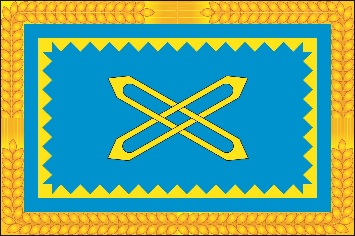 Прямоугольное двухстороннее полотнище голубого цвета с отношением ширины к длине 2:3, имеющее две каймы: внешнюю (по периметру полотнища) жёлтого цвета шириной 1/10 ширины полотнища, выложенную хлебными колосьями, и внутреннюю (отвлечённую) также жёлтого цвета, максимальной ширины 1/15 ширины полотнища, зубчатую изнутри. В середине полотнища изображены два ткацких жёлтых челнока, переплетённых накрест. Флаг разработан авторской группой в составе: Константин Мочёнов, исполнительный директор правления общероссийской общественной органи-зации «Союз геральдистов России» (г. Химки), Анна Гарсиа, дизайнер общества с ограниченной ответственностью «Регион-Сервис» (г. Москва), Вячеслав Мишин (г. Химки).Решение Совета депутатов муниципального образования «Новомайнское городское поселение» от 04.12.2013 № 6/21Архив муниципального образования «Новомайнское городское поселение»